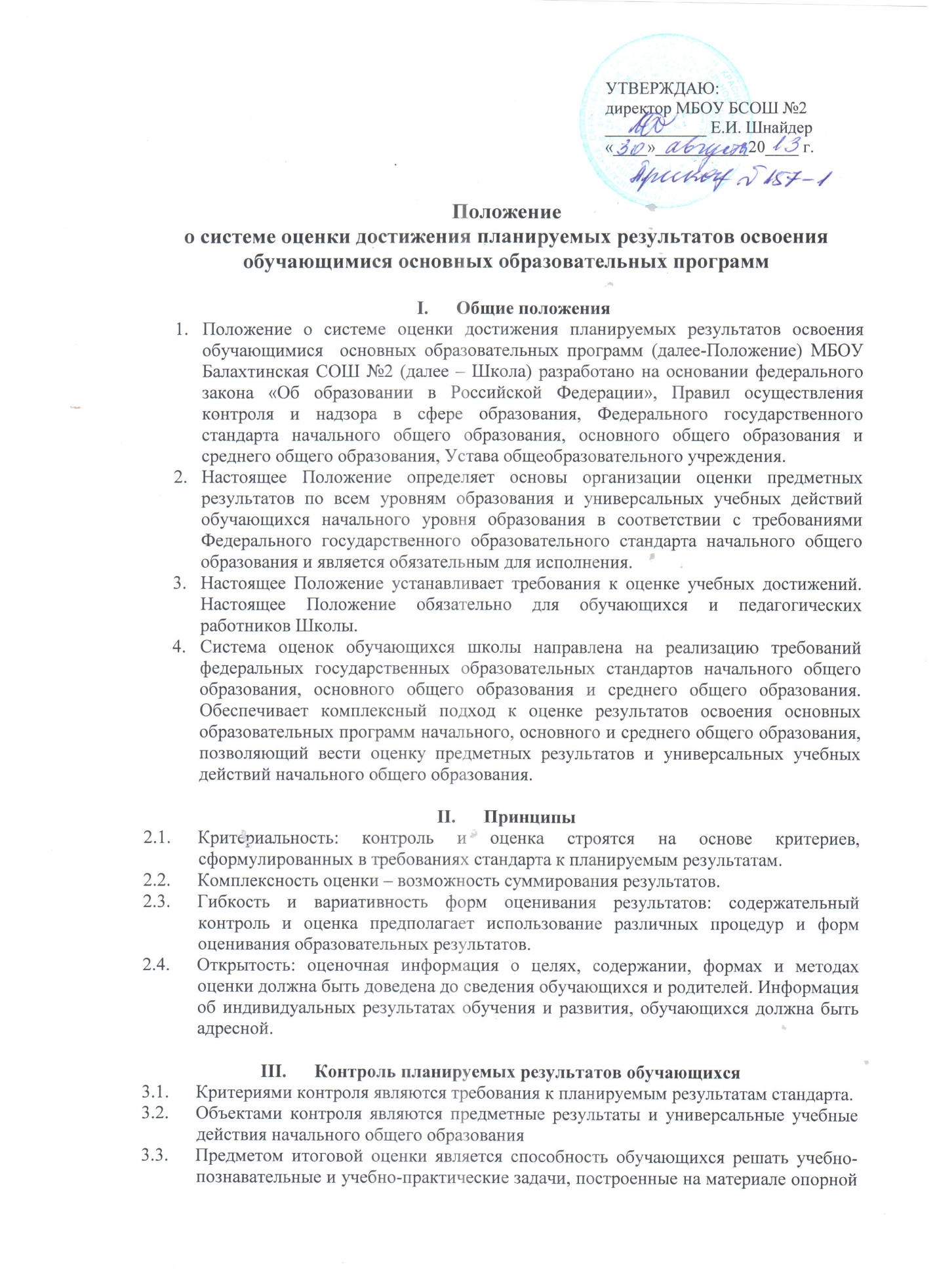 системы знаний с использованием средств, соответствующих содержанию учебных предметов, в том числе на основе метапредметных действий.Личностные результаты обучающихся на уровне начального общего образования  в полном соответствии с требованиями Стандарта не подлежат итоговой оценке. Они являются предметом различного рода    мониторинговых исследований. IV. Оценка личностных, метапредметных  и предметных результатов4.1. Личностные результаты.4.1.1.Основными объектами оценки личностных результатов обучающихся являются внутренняя позиция, самооценка, личностная мотивация  учебной деятельности, ориентация на моральные нормы их выполнения.4.1.2.Мониторинговые исследования проводятся педагогом-психологом, учителем начальных классов.4.1.3.Персональные показатели личностного развития выдаются обучающимся, их родителям (законным   представителям), учителям для принятия решений о траектории обучения и её коррекции.4.1.4.Для оценки личностного развития применяются типовые методики. 4.1.5.Показатели личностного развития обучающихся фиксируются в виде табло (карты).4.2. Метапредметные результаты.4.2.1.Объектом оценки метапредметных результатов служит сформированность регулятивных, коммуникативных и познавательных универсальных действий, т.е. таких умственных действий обучающихся, которые направлены на анализ и управление своей познавательной деятельностью. 4.2.2.Оценка метапредметных результатов на ступени начального общего образования строится вокруг умения учиться. Уровень сформированности метапредметных результатов оценивается посредством:  • применения типовых методик;• выполнения учебных и учебно-практических задач средствами учебных предметов. 4.2.3.В зависимости от успешности выполнения заданий по каждому предмету базисного учебного плана, учитель делает вывод о сформированности ряда познавательных и регулятивных действий обучающихся. Задания, требующие совместной (командной) работы позволяют оценить сформированность коммуникативных учебных действий.4.2.4.Показатели метапредметных результатов обучающихся фиксируются в табло (карте) и оцениваются по критериям методик.4.3.Предметные результаты.4.3.1.Достижение этих результатов обеспечивается за счет основных компонентов образовательного процесса учебных предметов, представленных  в учебном плане. Объектом   оценки    являются    действия,    выполняемые    обучающимися    с предметным содержанием.4.3.2.Учитель в листах оценки предметных результатов  фиксирует умения обучающихся начальной школы по следующим критериям: 0б. – не научился1б. – частично научился2б. – в полной мере научился.4.3.3.Формы контроля определяются самостоятельно каждым учителем в соответствии с психофизическим развитием обучающихся и в зависимости от специфики предмета и прописываются в рабочей программе педагога.V. Оценка результатов5.1.Основными функциями   оценки являются:5.1.1.Мотивационная – поощряет образовательную деятельность обучающегося и стимулирует её продолжение;5.1.2.Диагностическая – указывает на причины тех или иных образовательных результатов обучающегося, выявляет индивидуальную динамику учебных достижений обучающихся; 5.1.3.Воспитательная – формирует самосознание и адекватную самооценку учебной деятельности обучающегося;5.1.4.Информационная – свидетельствует о степени успешности ученика в достижении предметных и  метапредметных результатов, овладении знаниями, умениями и способами деятельности, развитии способностей.5.2.На начальной ступени обучения рекомендуется использовать преимущественно внутреннюю оценку, которая включает разнообразные методы оценивания:5.2.1.Наблюдения за определенными аспектами деятельности обучающихся или их продвижением в обучении (например, наблюдения за совершенствованием техники чтения и письма, или за развитием коммуникативных и исследовательских умений);5.2.2.Оценку процесса выполнения обучающихся различного рода творческих заданий, выполняемых ими как индивидуально, так и в парах, группах (чтение и пересказ, участие в обсуждениях, выполнение проектов и мини-исследований и т.д.);5.2.3.Тестирование (как правило, для оценки продвижения в освоении системы предметных знаний);5.2.4.Оценку открытых ответов (т.е. даваемых обучающимся в свободном формате) – как устных, так и письменных;5.2.5.Оценку закрытых или частично закрытых ответов, ограничиваемых форматом заданий (задания с выбором ответа, задания с коротким свободным ответом);5.2.6.Оценку результатов рефлексии обучающихся (лист оценки предметных результатов и др.).5.3.Оценивание младших школьников в течение первого года обучения осуществляются в форме словесных качественных оценок. В классном журнале фиксируются только пропуски уроков. Итоговые отметки по предметам фиксируются в классном журнале и личных делах обучающихся в виде слов «освоил» или «не освоил».5.4.Успешность усвоения программ первоклассниками характеризуется качественной оценкой на основе Листа оценки предметных результатов, включающего совокупность критериев освоения программы первого класса.5.5.Начиная со 2 класса, текущая оценка выставляется по каждому предмету федерального компонента и национально-регионального компонента в виде отметок: «5», «4», «3», «2» в соответствии с оценочной шкалой (Приложения 1, 2).5.6. Результаты контроля и оценки фиксируются в классных журналах, дневниках, а на уровне начального общего образования ещё и в листах оценки предметных результатов,  портфолио. Приложение 1к Положению о системе оценки достижения планируемых результатов освоения обучающимися основных образовательных программ НОРМЫ ОЦЕНКИ РЕЗУЛЬТАТОВ ОБУЧЕНИЯ В НАЧАЛЬНОЙ ШКОЛЕРусский языкКритерии оценки устных ответов обучающихся по русскому языкуОценка «5»:1.Полно излагает изученный материал;2.Обнаруживает понимание материала, может обосновать свои суждения, применить знания на практике, привести необходимые примеры не только по учебнику, но и самостоятельно составленные;3.Излагает материал последовательно и правильно с точки зрения норм литературного языка.Оценка «4»:Ставится, если обучающийся даёт ответ, удовлетворяющий тем же требованиям, что для оценки «5», но допускает 1 – 2 ошибки, которые сам же исправляет, и 1 – 2 недочёта в последовательности и языковом оформлении излагаемого.Оценка «3»:1.Излагает изученный материал неполно и допускает неточности в определении понятий или формулировке правил;2.Не умеет достаточно глубоко и доказательно обосновать свои суждения и привести свои примеры;3.Излагает материал непоследовательно и допускает ошибки в языковом оформлении излагаемого.Оценка «2»:Ставится, если обучающийся  обнаруживает незнание большей части соответствующего раздела изучаемого материала, допускает ошибки в формулировке определений и правил, искажающие их смысл, беспорядочно и неуверенно излагает материал.Оценка письменных работ по русскому языкуТЕСТИРОВАНИЕ, ПРОВЕРОЧНАЯ И САМОСТОЯТЕЛЬНАЯ РАБОТА«5» - работа  выполнена  на 85 – 100%«4» - работа  выполнена  на 70 – 84%«3» - работа  выполнена  на 50 – 69%«2» - работа  выполнена  менее 50%Примечание: тесты (внешний контроль) оцениваются согласно указанным в них критериям оценок.СЛОВАРНЫЙ  ДИКТАНТ«5» - без ошибок;   «4» - 1 ошибка;  «3» - 2 ошибки;  «2» - 3-5 ошибок; ДИКТАНТ.«5»- без ошибок (допускается единичный случай исправления: вставка пропущенной буквы, исправление неточно написанной буквы).«4»-2 орфографические и 1 пунктуационная ошибки (или 1 орфографическая и 2 пунктуационные ошибки).«3» - от 3 до 5 ошибок. Варианты:а)  3 орфографические и  2 – 3 пунктуационные;б)  4 орфографические и  2 пунктуационные;в)  5 орфографических и  1 пунктуационная;«2» - 6 – 7 ошибок.Учёт ошибок в диктанте:Повторная ошибка в одном и том же слове считается за 1 ошибку.Ошибки на одно и то же правило, допущенные, например, в 2 разных словах, считаются как две ошибки.Ошибкой считается:-нарушение орфографических правил при написании слов, включая ошибки на пропуск, перестановку, замену и вставку лишних букв в словах;-неправильное написание слов с непроверяемыми написаниями (круг слов очерчен программой данного класса);-отсутствие знаков препинания, изученных в данный момент в соответствии с программой (отсутствие точки в конце предложения не считается за ошибку, если следующее предложение написано с большой буквы).ГРАММАТИЧЕСКОЕ  ЗАДАНИЕ.«5» - без ошибок.«4» - правильно выполнено не менее ¾ заданий.«3» - правильно выполнено не менее ½  заданий.«2» - правильно выполнено менее ½  заданий.КОНТРОЛЬНОЕ  СПИСЫВАНИЕ.«5» - без ошибок и исправлений.«4» - 2 класс – 1-2 ошибки и 1 исправление.         3-4 классы – 1 ошибка и 1 исправление.«3» - 2 класс – 3 ошибки и 1 исправление.         3-4 классы – 2 ошибки и 1 исправление.«2» - 2 класс – 4 ошибки и 1 исправление.         3-4 классы – 3 ошибки и 1 исправление.Примечание:  при оценке контрольной работы учитывается в первую очередь правильность её выполнения. Исправления, которые сделал обучающийся, на оценку не влияют (за исключением контрольного списывания). Учитывается только последнее написание. ИЗЛОЖЕНИЯ И СОЧИНЕНИЯ.Во 2 классе первые 2 работы (1 сочинение и 1 изложение) носят обучающий характер и не оцениваются. За все остальные  работы выставляются 2 оценки (за содержание и грамотность).Оценка «5» ставится:а) по содержанию и речевому оформлению:- правильное и последовательное воспроизведение авторского текста, логически последовательное раскрытие темы, отсутствие фактических ошибок, богатство словаря, правильность речевого оформления (допускается не более одной речевой неточности);б) за грамотность: - нет орфографических и пунктуационных ошибок;- допускается 1-2 исправления.Оценка «4» ставится:а) по содержанию и речевому оформлению:- правильное и достаточно полное воспроизведение авторского текста, раскрыта тема, но имеются незначительные нарушения последовательности изложения мыслей;- имеются отдельные фактические и речевые неточности;- допускается не более 3 речевых недочетов, а также недочетов в содержании и построении текста.б) за грамотность:- две орфографические и одна пунктуационная ошибки.Оценка «3» ставится:а) по содержанию и речевому оформлению: - допущены отклонения от авторского текста;- отклонение от темы;- допущены отдельные нарушения в последовательности изложения мыслей;- беден словарь;- имеются речевые неточности;- допускается не более 5 речевых недочетов в содержании и построении текста;б) за грамотность: - 3-5 орфографических и 1-2 пунктуационных ошибок.Оценка «2» ставится:а) по содержанию и речевому оформлению: - работа не соответствует теме;- имеются значительные отступления от авторской темы;- много фактических неточностей;- нарушена последовательность изложения мыслей;- во всех частях работы отсутствует связь между ними;- словарь беден;- более 6 речевых недочетов и ошибок в содержании и построении теста;б) за грамотность: -6 и  более 6 орфографических и 3-4 пунктуационных ошибок.Литературное чтениеКритерии оценки навыков чтенияОценка «5»:1.Беглое, сознательное, правильное и выразительное чтение целыми словами. Отчётливое произношение слов и соблюдение правильных ударений в словах.  2.Соблюдение при чтении интонации, соответствующей знакам препинания в конце предложения, перечислительной интонации при запятых. Использование основных средств выразительности (логических ударений, пауз, основного тона и темпа чтения)3.Темп чтения соответствует норме:4.Выражение при чтении с помощью интонации понимания смысла прочитанного и своего отношения к героям, событиям и всему рассказу в целом. 5.Умение объяснять значение слов, самостоятельно подбирать синонимы, находить в тексте меткие слова и выражения для описания событий, действующих лиц, правильно определять главную мысль произведения.6.Самостоятельное деление текста на части и составление плана рассказа.7.Выявление авторского отношения к фактам, событиям и  героям, правильное оценивание прочитанного.Оценка «4»:Ставится, если обучающийся проявляет навыки чтения, удовлетворяющие тем же требованиям, что для оценки «5», но допускает 1 – 2 ошибки, которые сам же исправляет, и 1 – 2 недочёта в последовательности и языковом оформлении излагаемого.Оценка «3»:1.Чтение правильное, но монотонное, допускается частичное чтение по слогам, темп чтения незначительно ниже нормы.2.Непоследовательное изложение материала с допущением ошибок в языковом оформлении излагаемого.3.Обучающийся не проявляет самостоятельности суждений, но способен дать правильный ответ на конкретно поставленный вопрос.Оценка «2»:1.Слоговое чтение с допущением множества ошибок, отсутствие выразительности речи, темп чтения ниже нормы.2.Обучающийся не понимает смысл прочитанного, отвечает не по существу, не может ответить на дополнительный вопрос.Критерии оценки пересказа текстаОценка «5»:Правильное и последовательное воспроизведение авторского текста; нет логических, фактических и речевых ошибок. Речь выразительна и эмоциональна, выражает отношение к героям, событиям и всему произведению в целом.Оценка «4»:Правильное и достаточно полное воспроизведение текста, но есть незначительные нарушения последовательности изложения мыслей, имеются единичные фактические и речевые неточности  (не более 3).Оценка «3»:Допущены некоторые отклонения от авторского текста, отдельные нарушения в последовательности изложения мыслей.Оценка «2»:Имеются значительные отступления от авторского текста, пропуск важных эпизодов, главной части и др.; нарушена последовательность изложения мыслей, отсутствует связь между частями пересказа.Критерии оценки чтения наизустьОценка «5»:Безошибочное, выразительное, с соблюдением интонаций чтение выученного наизусть стихотворения. Верное соблюдение темпа чтения стихотворного текста, зависящего от настроения, которое вызывает это стихотворение. Выражение при чтении с помощью интонации понимания смысла прочитанного и своего отношения к стихотворению.Оценка «4»:Чтение наизусть удовлетворяет тем же требованиям, что для оценки «5», но обучающийся  допускает 1 – 2 ошибки, которые сам же исправляет.Оценка «3»:Чтение наизусть монотонное. Темп чтения не соответствует настроению, которое вызывает это настроение. Обучающийся  допускает замену слов, пропуск стихотворных строк  (не более 5 ошибок).Оценка «2»:Чтение стихотворения не выучено или сопровождается многократными подсказками со стороны учителя.МатематикаКритерии оценки устных ответов обучающихся по математикеОценка «5»:1.Полно излагает изученный материал;2.Обнаруживает понимание материала, может обосновать свои суждения, применить знания на практике, привести необходимые примеры не только по учебнику, но и самостоятельно составленные;3.Излагает материал последовательно и правильно с точки зрения норм литературного языка.Оценка «4»:Ставится, если обучающийся даёт ответ, удовлетворяющий тем же требованиям, что для оценки «5», но допускает 1 – 2 ошибки, которые сам же исправляет, и 1 – 2 недочёта в последовательности и языковом оформлении излагаемого.Оценка «3»:1.Излагает изученный материал неполно и допускает неточности в определении понятий или формулировке правил.2.Не умеет достаточно глубоко и доказательно обосновать свои суждения и привести свои примеры.3.Излагает материал непоследовательно и допускает ошибки в языковом оформлении излагаемого материала.Оценка «2»:Ставится, если обучающийся  обнаруживает незнание большей части соответствующего раздела изучаемого материала, допускает ошибки в формулировке определений и правил, искажающие их смысл, беспорядочно и неуверенно излагает материал.Оценка письменных работ по математикеТЕСТИРОВАНИЕ«5» - работа  выполнена  на 85 – 100%«4» - работа  выполнена  на 70 – 84%«3» - работа  выполнена  на 50 – 69%«2» - работа  выполнена  менее, чем на 50%Примечание: тесты (внешний контроль)  оцениваются согласно указанным в них критериям оценок.КОНТРОЛЬНЫЙ  УСТНЫЙ  СЧЁТ«5» - без ошибок;«4» - 1 – 2 ошибки;«3» - 3 – 4 ошибки;«2» - 5 и более ошибок.РАБОТА, СОСТОЯЩАЯ ИЗ ПРИМЕРОВ«5» - без ошибок;«4» - 1 – 2 вычислительные ошибки;«3» - 3 – 4 вычислительные ошибки;«2» - 5 и более ошибок;РАБОТА,  СОСТОЯЩАЯ  ИЗ  ЗАДАЧ«5» - без ошибок;«4» - 1 – 2 негрубые ошибки;«3» - 1 грубая и 3 – 4 негрубые ошибки;«2» - 2 и более грубых ошибок;КОМБИНИРОВАННАЯ  РАБОТА«5» - без ошибок;«4» - 1 грубая  и  1 – 2 негрубые ошибки, при этом грубых ошибок не должно быть в задаче;«3» - 2 – 3 грубые  и  3 – 4 негрубые  ошибки, при этом ход решения задачи должен  быть верным;«2» - 4 грубые ошибки;Грубые  ошибки:- вычислительные ошибки в примерах и задачах;- ошибки на незнание порядка выполнения арифметических действий;- неправильное решение задачи (пропуск действия, неправильный выбор действий, лишние действия);- не решённая до конца задача или пример;- невыполненное задание.Негрубые ошибки:- нерациональный приём вычислений;- неправильная постановка вопроса к действию при решении задачи;- неверно сформулированный ответ задачи;- неправильное списывание данных (чисел, знаков);- недоведение до конца преобразований;Примечание:  За грамматические ошибки, допущенные в работе, оценка по математике не  снижается. При оценке контрольной работы учитывается в первую очередь правильность её  выполнения. Исправления, которые сделал учащийся, на оценку не влияют. Учитывается только последнее написание. Окружающий мирКритерии оценки устных ответов учащихся по окружающему мируОценка «5»:1.Полно излагает изученный материал;2.Обнаруживает понимание материала, может обосновать свои суждения, применить знания на практике, привести необходимые примеры не только по учебнику, но и самостоятельно составленные;3.Излагает материал последовательно и правильно с точки зрения норм литературного языка.Оценка «4»:Ставится, если обучающийся даёт ответ, удовлетворяющий тем же требованиям, что для оценки «5», но допускает 1 – 2 ошибки, которые сам же исправляет, и 1 – 2 недочёта в последовательности и языковом оформлении излагаемого.Оценка «3»:1.Излагает изученный материал неполно и допускает неточности в определении понятий или формулировке правил;2.Не умеет достаточно глубоко и доказательно обосновать свои суждения и привести свои примеры;3.Излагает материал непоследовательно и допускает ошибки в языковом оформлении излагаемого материала.Оценка «2»:Ставится, если обучающийся  обнаруживает незнание большей части соответствующего раздела изучаемого материала, допускает ошибки в формулировке определений и правил, искажающие их смысл, беспорядочно и неуверенно излагает материал.Оценка письменных работ по окружающему мируТЕСТИРОВАНИЕ«5» - работа  выполнена  на 85 – 100%«4» - работа  выполнена  на 70 – 84%«3» - работа  выполнена  на 50 – 69%«2» - работа  выполнена  менее 50%Искусство (музыка)Оценка «5»:•песня исполнена интонационно верно, точно, в заданной тональности; точно и чисто спеты высокие (низкие) звуки;•текст песни произносится чисто, чётко, выразительно, с соблюдением правил дикции, артикуляции, дыхания;•при пении под фонограмму – всё выше сказанное  и  правильное соблюдение проигрышей, пауз, соблюдение метра и ритма произведения, следование жестам дирижёра.Оценка «4»:•при исполнении мелодии могут быть допущены незначительные неточности, не чисто спеты высокие (низкие) звуки;•текст имеет погрешности в произношении, есть ошибки во взятии и распределении дыхания;•под фонограмму не всегда попадает в такт (незначительные ошибки), но легко исправляется учителем.Оценка «3»:•мелодия при исполнении имеет много неточностей, не спеты высокие ноты;•текст исполняется нечётко, невыразительно, слова искажаются;•под фонограмму – явно не попадает в такт (заступает вперёд, отстаёт от мелодии);•слабо ориентируется во вступлении, не реагирует на поправку учителя.Оценка «2»:•мелодия искажена, тональность не выдерживается;•текст произносится нечётко, с ошибками; отсутствует артикуляция, дыхание берётся и расходуется стихийно;•под фонограмму – не умеет начать и закончить куплет без команды учителя, явно опаздывает или спешит при пении текста на мелодию.Искусство (ИЗО)Оценка «5»:•соблюдает последовательное выполнение рисунка (изображение от общего к частному с последовательной деталировкой рисунка);•правильно передаёт в рисунке форму, пропорции, строение и цвет предметов;•правильно определяет величину изображения в зависимости от размера листа бумаги (изображение не слишком велико, не слишком мало, не сдвинуто к одному из краёв листа бумаги);•в тематических рисунках соблюдает правила наблюдательной перспективы (близко – далеко, линия горизонта и точки схода направляющихся к ней линий) и воздушной перспективы (проработка и выделение предметов ближнего плана, обобщение удалённого плана);•использует закономерности светотени и цветоведения (цветовой контраст и гармонию цветовых оттенков);•правильно, ровно закрывает цветом нужную поверхность (не выходя за пределы намеченного контура), пользуется различной штриховкой (косой, по форме) для выявления объёма и формы изображаемых предметов; демонстрирует хорошее владение техникой работы разными материалами и инструментами (гуашь, акварель, цветные карандаши, восковые мелки, тушь, глина, пластилин);•при рисовании с натуры сравнивает свой рисунок с изображаемым предметом и исправляет замеченные в рисунке ошибки;•в сюжетных рисунках проявляет воображение, наблюдательность, фантазию, творческую активность, самостоятельность замысла, передаёт художественно-выразительными средствами своё отношение к выбранному сюжету из предложенной темы;•в процессе бесед об изобразительном искусстве по картинам художников грамотно рассказывает о содержании и художественных достоинствах рассматриваемого произведения (основная мысль художника, как она выражена и т.д.), самостоятельно выражает своё отношение к нему (что конкретно понравилось или не понравилось, какие чувства пробуждает картина).Оценка «4»:•допустил незначительные нарушения правил рисования, принятых для выставления оценки «5»;•в процессе бесед по изобразительному искусству грамотно, но не достаточно полно освещает поставленный вопрос, проявляя некую самостоятельность суждений.Оценка «3»:•выполнил работу небрежно, допустив грубые нарушения правил рисования, принятых для выставления оценки «5»; работа не соответствует теме урока;•в процессе бесед по изобразительному искусству не проявляет самостоятельности суждений, но способен дать правильный ответ на конкретно поставленный вопрос.Оценка «2»:•работу не выполнил;•отвечает не по существу, не может ответить на дополнительный вопрос.ТехнологияОценка «5»:•строго выполняет правила безопасности труда и личной гигиены при работе с разными материалами и инструментами;•соблюдает последовательное выполнение заданной работы;•демонстрирует хорошее владение техникой работы разными материалами и инструментами (бумага, картон, ткань, нитки, глина, пластилин; ножницы, клей и др.); экономно расходует материалы, бережно относится к инструментам и оборудованию;•в своей работе проявляет точность, аккуратность, воображение, наблюдательность, фантазию, творческую активность, самостоятельность замысла, передаёт художественно-выразительными средствами своё отношение к объекту, выбранному для изготовления;•проявляет старательность и настойчивость в работе, демонстрируя её завершённость;•качественно убирает рабочее место по завершению работы.Оценка «4»:•строго выполняет правила безопасности труда и личной гигиены при работе с разными материалами и инструментами;•выполнил практическую работу не совсем удачно, допущены незначительные ошибки;Оценка «3»:•выполнил практическую работу неэстетично, небрежно, допустив грубые нарушения рабочих правил, принятых для выставления оценки «5»; •работа не соответствует теме урока;Оценка «2»:•работу не выполнил;•грубо нарушил правила безопасности труда.Физическая культураВ ходе текущих и итоговых проверок учитываются знания обучающихся  по физической культуре, степень овладения играми, усвоения техники двигательных умений и навыков, предусмотренных программой, владения видами самостоятельных занятий и выполнения учебных нормативов. Каждый из перечисленных компонентов в одинаковой степени влияет на общую итоговую оценку по предмету. Систематическая проверка уровня физической подготовленности обучающихся способствует устранению отдельных недостатков в их физическом развитии.За качество выполнения всех видов упражнений, в том числе и игр, устанавливаются следующие критерии оценокОценка «5»:упражнение выполнено без ошибок, четко, легко, уверенно. В играх обучающихся показал знание правил игры, умение пользоваться упражнениями для быстрейшего достижения индивидуальных и коллективных целей.Оценка «4»:упражнение выполнено правильно, но с некоторым напряжением, недостаточно уверенно, допускались незначительные ошибки. В играх обучающихся показал знание правил игры, но недостаточно уверенно пользовался изученными движениями для достижения необходимых результатов.Оценка «3»:упражнение выполнено, но с большим напряжением, допущено несколько значительных ошибок. В играх обучающихся показал лишь знание основных правил, но не всегда умело пользовался изученными движениями.Оценка «2»:упражнение выполнено неправильно, неоднократно допускались значительные ошибки. В игре обучающихся показал незнание правил, неумение играть.При оценивании принимаются во внимание индивидуальные особенности обучающихся: принадлежность к разным медицинским группам, особенности конституции тела, уровень физического развития, последствия заболеваний и др.В программу включены учебные нормативы. Учитель при определении оценки успеваемости ориентируется на них. Для обучающихся, имеющих отставания в физическом развитии, допускается уменьшение показателей по выполнению учебных нормативов.Проверка у обучающихся знаний по физической культуре и гигиенических требований проводится путём опроса с выставлением дифференцированной оценки. При неполных или неправильных ответах учитель даёт дополнительные разъяснения обучающимся.Проверка выполнения домашних заданий (подготовка спортивной формы, лыжного инвентаря, повторение упражнений и др.) осуществляется систематически в течение учебного года.Обучающихся, отнесённые по состоянию здоровья к подготовительной медицинской группе, занимаются на уроках совместно с обучающимися основной группы по общей программе, но в учебной работе осуществляется к ним индивидуальный подход, постепенность в выборе упражнений, количество их повторений, обращается внимание на определение объёма физической нагрузки.Оценка успеваемости обучающихся, отнесённых по состоянию здоровья к подготовительной медицинской группе, проводится на общих основаниях, за исключением тех игр и физических упражнений, которые им противопоказаны по заключению врача.Обучающихся, временно освобождённые от занятий, обязаны присутствовать на уроках и выполнять посильные задания учителя в роли помощников. Обучающиеся, освобождённые на длительный срок, оцениваются по устным ответам:Оценка «5» выставляется за ответ, в котором обучающийся демонстрирует глубокое понимание сущности материала, логично его излагает.Оценка «4» ставится за ответ, в котором содержатся небольшие неточности.Оценку «3» получают за ответ, в котором отсутствует логическая последовательность, имеются пробелы в знании материала, неумение использовать знания на практике.Оценка «2» выставляется за непонимание и незнание материала.Иностранный язык (английский)Оценка устного  ответа обучающихсяОтметка «5»:1. Знания, понимания, глубины усвоения обучающимся всего объёма программного материала. 2. Умения выделять главные положения в изученном материале, на основании фактов и примеров обобщать, делать выводы, устанавливать межпредметные и внутрипредметные связи, творчески применяет полученные знания в незнакомой ситуации. 3. Отсутствие ошибок и недочётов при воспроизведении изученного материала, при устных ответах устранение отдельных неточностей с помощью дополнительных вопросов учителя, соблюдение культуры устной речи. Отметка «4»:1. Знание всего изученного программного материала. 2. Умений выделять главные положения в изученном материале, на основании фактов и примеров обобщать, делать выводы, устанавливать внутрипредметные связи, применять полученные знания на практике. 3. Незначительные (негрубые) ошибки и недочёты при воспроизведении изученного материала, соблюдение основных правил культуры устной речи. Отметка «3» (уровень представлений, сочетающихся с элементами научных понятий): 1. Знание и усвоение материала на уровне минимальных требований программы, затруднение при самостоятельном воспроизведении, необходимость незначительной помощи преподавателя. 2. Умение работать на уровне воспроизведения, затруднения при ответах на видоизменённые вопросы. 3. Наличие грубой ошибки, нескольких негрубых при воспроизведении изученного материала, незначительное несоблюдение основных правил культуры устной речи.Отметка «2»:1. Знание и усвоение материала на уровне ниже минимальных требований программы, отдельные представления об изученном материале. 2. Отсутствие умений работать на уровне воспроизведения, затруднения при ответах на стандартные вопросы. 3. Наличие нескольких грубых ошибок, большого числа негрубых при воспроизведении изученного материала, значительное несоблюдение основных правил культуры устной речи. Основы религиозных культур и светской этикиОценивание по предмету «Основы религиозных культур и светской этики» осуществляется в форме словесных качественных оценок в форме письменных заключений учителя, по итогам проверки самостоятельных работ и других видов проверочных работ в соответствии с критериями. В классном журнале фиксируются только пропуски уроков. Итоговые отметки по предмету фиксируются в классном журнале и личных делах обучающихся в виде слов «освоил» или «не освоил».Оценка самостоятельных и контрольных работОтметка «5» ставится, если ученик:1. Выполнил работу без ошибок и недочетов; 2) Допустил не более одного недочета. Отметка «4» ставится, если ученик выполнил работу полностью, но допустил в ней: 1. Не более одной негрубой ошибки и одного недочета.2. Или не более двух недочетов. Отметка «3» ставится, если ученик правильно выполнил не менее 2/3 работы или допустил: 1. Не более двух грубых ошибок; 2. Или не более одной грубой и одной негрубой ошибки и одного недочета; 3. Или не более двух-трех негрубых ошибок; 4. Или одной негрубой ошибки и трех недочетов; 5. Или при отсутствии ошибок, но при наличии четырех-пяти недочетов. Отметка «2» ставится, если ученик: 1. Допустил число ошибок и недочетов превосходящее норму, при которой может быть выставлена оценка «3»; 2. Или если правильно выполнил менее половины работы. Критерии оценивания теста«5» - работа  выполнена  на 85 – 100%«4» - работа  выполнена  на 70 – 84%«3» - работа  выполнена  на 50 – 69%«2» - работа  выполнена  менее 50%Критерии оценивания учебного проекта (по всем учебным предметам)0 б. -не раскрыто1 б. -частично2 б. – полностью раскрытоПриложение 2к Положению о системе оценки достижения планируемых результатов освоения обучающимися основных образовательных программ НОРМЫ ОЦЕНКИ РЕЗУЛЬТАТОВ ОБУЧЕНИЯ В 5-11 КЛАССАХРусский языкОценивание устных ответов учащихся (учитывается полнота и правильность ответа, степень осознанности, понимания изученного, языковое оформление ответа).Отметка («5», «4», «3») может ставиться не только за единовременный ответ (когда на проверку подготовки ученика отводится определенное время), но и за рассредоточенный во времени, т.е. за сумму ответов, данных учеником на протяжении урока (выводится поурочный балл), при условии, если в процессе урока не только заслушивались ответы учащегося, но и осуществлялась проверка его умения применять знания на практике.Оценивание диктантов (учитывается орфографическая и пунктуационная грамотность). Оценивание контрольного словарного диктанта	«5» - ошибки отсутствуют.	«4» - 1-2 ошибки.	«3» - 3-4 ошибки.	«2» - 5 и более ошибок.Оценивание других видов диктантов.При оценке диктантов важно учитывать характер ошибки. Среди ошибок следует выделять негрубые, т.е. не имеющие существенного значения для характеристики грамотности. При подсчёте ошибок две негрубые считаются за одну. К негрубым относятся ошибки:в исключениях из правил;в написании большой буквы в составных собственных наименованиях;в случаях слитного и раздельного написания приставок, в наречиях, образованных от существительных с предлогами, правописание которых не регулируется правилами;в случаях раздельного и слитного написания не с прилагательными и причастиями, выступающими в роли сказуемого;в написании ы и и после приставок;в случаях трудного различия не и ни;в собственных именах нерусского происхождения;в случаях, когда вместо одного знака препинания поставлен другой;в пропуске одного из сочетающихся знаков препинания или в нарушении их последовательности.Необходимо учитывать также повторяемость и однотипность ошибок. Если ошибка повторяется в одном и том же слове или в корне однокоренных слов, то она считается за одну ошибку. Однотипными считаются ошибки на одно правило, если условия выбора правильного написания заключены в грамматических (в армии, в роще, колют, борются) и фонетических (пирожок, сверчок) особенностях данного слова. Не считаются однотипными ошибки на такое правило, в котором для выяснения правильного написания одного слова требуется подобрать другое (опорное) слово или его форму (вода – воды). Первые три однотипных ошибки считаются за одну ошибку, каждая следующая  подобная ошибка учитывается как самостоятельная. Если в одном непроверяемом слове допущено несколько ошибок, то все они считаются за одну ошибку.При наличии в контрольном диктанте более 5 поправок (исправление неверного написания на верное) оценка снижается на один балл. Отличная оценка не выставляется при наличии трёх и более исправлений.Диктант оценивается одной оценкой.Нормы оценки за диктант.Отметка.	Число ошибок (орфографических и пунктуационных)«5»	0/0, 0/1, 1/0 (негрубая ошибка)«4»	2/2, 1/3, 0/4, 3/0, 3/1 (если ошибки однотипные)«3»	4/4, 3/5, 0/7, 5/4, 6/6 (если есть ошибки однотипные и негрубые)«2»	7/7, 6/8, 5/9, 8/6.Оценивание комплексной контрольной работы, состоящей из диктанта и дополнительного (фонетического, лексического, орфографического, грамматического и т.п.) задания. Выставляются две оценки (за диктант и за дополнительное задание).Оценивание выполнения дополнительных заданий: «5» - ученик выполнил все задания верно,«4» - ученик выполнил правильно не менее 3/4 заданий,«3» - выполнено не менее половины заданий,«2» - выполнено менее половины заданий.Оценивание изложений и сочинений (учитывается умение раскрывать тему; умение использовать языковые средства в соответствии со стилем, темой и задачей высказывания; соблюдение языковых норм и правил правописания).	Любое сочинение и изложение оценивается двумя отметками: первая ставится за содержание и речевое оформление, вторая – за грамотность, т.е. за соблюдение орфографических, пунктуационных и языковых норм. Обе оценки считаются оценками по русскому языку, за исключением случаев, когда проводится работа, проверяющая знания учащихся по литературе. В этом случае первая оценка (за содержание и речь) считается оценкой по литературе.	Содержание сочинения и изложения оценивается по следующим критериям:соответствие работы теме, наличие и раскрытие основной мысли;полнота раскрытия темы;правильность фактического материала;последовательность и логичность изложения.При оценке речевого оформления сочинений и изложений учитывается:разнообразие словаря и грамматического строя речи;стилевое единство и выразительность речи;число речевых недочётов.Грамотность оценивается по числу допущенных учеником ошибок – орфографических, пунктуационных и грамматических.При оценке сочинения учитывается самостоятельность, оригинальность замысла ученического сочинения, уровень его композиционного и речевого оформления. Наличие оригинального замысла, его хорошая реализация позволяют повысить первую оценку за сочинение на один балл.Первая оценка (за содержание и речь) не может быть положительной, если не раскрыта тема высказывания, хотя по остальным показателям оно написано удовлетворительно.ЛитератураОценивание устных ответов обучающихся (учитывается знание текста, и понимание идейно-художественного содержания изученного произведения; умение объяснять взаимосвязь событий, характер и поступки героев; понимание роли художественных средств в раскрытия идейно-эстетического содержания изученного произведения; знание теоретико-литературных понятий и умение пользоваться этими знаниями при анализе произведений, изучаемых в классе и прочитанных самостоятельно; речевая грамотность, логичность и последовательность ответа, техника и выразительность чтения).«5» -  за ответ, обнаруживающий прочные знания и глубокое понимание текста изучаемого произведения; умение объяснять взаимосвязь событий, характер и поступки героев и роль художественных средств в раскрытии идейно-эстетического содержания произведения, умение пользоваться теоретико-литературными знаниями и навыками разбора при анализе художественного произведения, привлечение текста для аргументации своих выводов; хорошее владение литературной речью.«4» - за ответ, который, показывает прочное знание и достаточно глубокое понимание текста изучаемого произведения; умение объяснять взаимосвязь событий, характерные поступки героев и роль основных художественных средств в раскрытии идейно-эстетического содержания произведения, умение пользоваться основными теоретико-литературными знаниями и навыками разбора при анализе прочитанных произведений, умение привлекать текст произведения для обоснования своих выводов, владение литературной речью. Однако по одному, двум из этих компонентов ответа, могут быть допущены неточности.«3» - за ответ, свидетельствующий о знании и понимании текста изучаемого произведения; умении объяснять взаимосвязь основных событий, характерные поступки главных героев и роль важнейших художественных средств в раскрытии идейно-художественного содержания произведения; знание основных вопросов теории, но недостаточное умение пользоваться этими знаниями при анализе произведения, ограниченность навыка разбора и недостаточное умение привлекать текст произведения для подтверждения своих выводов. Допускается не более двух-трех ошибок в содержании ответа, а также ряд недостатков в его композиции и языке.«2» - за ответ, обнаруживающий незнание содержания произведения в целом, неумение объяснять поведение, характеры основных героев и роль важнейших художественных средств в раскрытии идейно-эстетического содержания произведения, незнание элементарных теоретико-литературных понятий и слабое владение литературной речью.Оценивание сочинений. Учитывается  правильное понимание темы, глубина, и полнота ее раскрытия, верная передача фактов, правильное объяснение событий и поведения героев, исходя из идейно-эстетического содержания произведения, доказательность основных положении, привлечение материала, важного и существенного для раскрытия темы, умение делать выводы и обобщения, точность в цитатах и умение включать их в текст сочинения,  соразмерность частей сочинения, логичность связей и переходов между ними, точность и богатство лексики, умение пользоваться изобразительными средствами языка). Любое сочинение оценивается двумя отметками: первая ставится за содержание и речевое оформление, вторая – за грамотность, т.е. за соблюдение орфографических, пунктуационных и языковых норм. Первая оценка (за содержание и речь) ставится по литературе, вторая – по русскому языку.«5» - ставится за сочинение:· глубоко и аргументировано раскрывающее тему, свидетельствующее об отличном знании текста произведения и других материалов, необходимых для ее раскрытия, умение делать выводы и обобщения;· стройное по композиции, логическое и последовательное в изложении мыслей;· написанное правильным литературным языком и стилистически соответствующее содержанию;· допускается одна - две неточности в содержании.«4» - ставится за сочинение:· достаточно полно и убедительно раскрывающее тему с незначительными отклонениями от нее; обнаруживающее хорошее знание литературного материала, и других источников по теме сочинения и умение пользоваться ими для обоснования своих мыслей, а также делать выводы и обобщения;· логическое и последовательное в изложении содержания;· написанное правильным литературным языком, стилистически соответствующее содержанию;· допускаются две - три неточности: в содержании, а также не более трех-четырех речевых недочетов.«3» -  ставится за сочинение, в котором:· в главном и основном раскрывается тема, в целом дан верный, но односторонний или недостаточно полный ответ на тему; допущены отклонения от нее или отдельные ошибки в изложении фактического материала; обнаруживается недостаточное умение делать выводы и обобщения;· материал излагается достаточно логично, но имеются отдельные нарушения последовательности выражения мыслей;· материал излагается достаточно логично, но имеются отдельные нарушения последовательности выражения мыслей;· обнаруживается владение основами письменной речи;· в работе имеется не более 4-5 речевых недочетов.«2» -  ставится за сочинение, которое:· не раскрывает тему, свидетельствует о поверхностном знании текста произведения, состоит из путанного пересказа отдельных событий без вывода и обобщений или из общих положений, не опирающихся на текст произведения;·    характеризуется случайным расположением материала, отсутствием связи между частями;· отличается бедностью словаря, наличием грубых речевых ошибок.Английский языкАудирование«5»: ·  ставиться в том случае, если коммуникативная задача решена и при этом обучающиеся полностью поняли содержание иноязычной речи, соответствующей программным требованиям для каждого класса.«4»: · ставиться в том случае, если коммуникативная задача решена и при этом обучающиеся полностью поняли содержание иноязычной речи, соответствующей программным требованиям для каждого класса, за исключением отдельных подробностей, не влияющих на понимание содержания услышанного в целом.«3»: · ставиться в том случае, если коммуникативная задача решена и при этом обучающиеся полностью поняли только основной смысл иноязычной речи, соответствующей программным требованиям для каждого класса.«2»: · ставиться в том случае, если обучающиеся не поняли смысла иноязычной речи, соответствующей программным требованиям для каждого класса.Говорение«5»: · ставиться в том случае, если общение осуществилось, высказывания обучающихся соответствовали поставленной коммуникативной задаче и при этом их устная речь полностью соответствовала нормам иностранного языка в пределах программных требований для данного класса.«4»: · ставиться в том случае, если общение осуществилось, высказывания обучающихся соответствовали поставленной коммуникативной задаче и при этом обучающиеся выразили свои мысли на иностранном языке с незначительными отклонениями от языковых норм, а в остальном их устная речь соответствовала нормам иностранного языка в пределах программных требований для данного класса.«3»: · ставиться в том случае, если общение осуществилось, высказывания обучающихся соответствовали поставленной коммуникативной задаче и при этом обучающиеся выразили свои мысли на иностранном языке с отклонениями от языковых норм, не мешающими, однако, понять содержание сказанного.«2»: · ставиться в том случае, если общение не осуществилось или высказывания обучающихся не соответствовали поставленной коммуникативной задаче, обучающиеся слабо усвоили пройденный материал и выразили свои мысли на иностранном языке с такими отклонениями от языковых норм, которые не позволяют понять содержание большей части сказанного.Чтение«5»: · ставиться в том случае, если коммуникативная задача решена и при этом обучающиеся полностью поняли и осмыслили содержание прочитанного иноязычного текста в объёме, предусмотренном заданием, чтение обучающихся соответствовало программным требованиям для данного класса.«4»: · ставиться в том случае, если коммуникативная задача решена и при этом  обучающиеся полностью поняли и осмыслили содержание прочитанного иноязычного текста за исключением деталей и частностей, не влияющих на  понимание  этого  текста,   в  объёме,   предусмотренном  заданием,  чтение обучающихся   соответствовало   программным   требованиям   для   данного  класса.«3»: · ставиться в том случае, если коммуникативная задача решена и при этом обучающиеся поняли, осмыслили главную идею прочитанного иноязычного текста в объёме, предусмотренном заданием, чтение обучающихся в основном соответствует программным требованиям для данного класса.«2»: · ставиться в том случае, если коммуникативная задача не решена, обучающиеся не поняли прочитанного иноязычного текста в объёме, предусмотренном заданием, чтение обучающихся соответствовало программным требованиям для данного класса.МатематикаОценка устных ответов учащихся по математике.«5»: · ученик полно раскрыл содержание материала в объёме», предусмотренном программой  учебников;· изложил материал грамотным языком в определённой логической последовательности, точно используя математическую терминологию и  символику;· правильно выполнил рисунки, чертежи, графика, сопутствующие ответу;· показал умение иллюстрировать теоретические положения конкретными примерами» применять их в новой: ситуации при выполнении практического задания;· продемонстрировал усвоение ранее изученных сопутствующих вопросов, сформированность и устойчивость используемых при ответе навыков и умений;· отвечал самостоятельно без наводящих вопросов учителя;·  возможны одна - две неточности при освещении второстепенных вопросов или в выкладках, которые ученик легко исправил по замечанию учителя.«4»: ответ учащегося удовлетворяет в основном требованиям на оценку «5», но при этом имеет один из недостатков:·    в изложении допущены небольшие пробелы, не исказившие математическое содержание ответа;·    допущены один - два недочета при освещении основного содержания ответа, исправленные по замечанию учителя;·    допущены ошибка или более двух недочётов при освещении второстепенных вопросов или в выкладках, легко исправленные по замечанию учителя.«3»: · неполно или непоследовательно раскрыто содержание материала, но показано общее понимание вопроса и продемонстрированы умения, достаточные для дальнейшего усвоения программного материала; ·    имелись затруднения или допущены ошибки в определении понятие, использовании математической терминологии, чертежах, выкладках, исправленные после нескольких наводящих вопросов учителя;·    ученик не справился с применением теории в новой ситуации при выполнении практического задания, но выполнил задания обязательного уровня сложности по данной теме;· при знании теоретического материала выявлена недостаточная сформированность основных умении и навыков.«2»: ·    не раскрыто основное содержание учебного материала;· обнаружено незнание или непонимание учеником большей или наиболее важное части учебного материала;· допущены ошибки в определении понятий при использовании математической терминологии, в рисунках, чертежах или графиках, в выкладках, которые не исправлены после нескольких наводящих вопросов учителя.Оценка письменных контрольных работ учащихся.«5»: ·    работа выполнена полностью;·    в логических рассуждениях и обосновании решения нет пробелов и ошибок;         ·    в решении нет математических ошибок (возможна одна неточность, описка, не являющаяся следствием незнания или непонимания учебного материала).«4»: ·    работа выполнена полностью, но обоснования шагов решения недостаточны (если умение обосновывать рассуждения не являлось специальным объектом проверки);·    допущена одна ошибка или два-три недочёта в выкладках, рисунках, чертежах или графиках (если эти виды работы не являлись специальным объектом проверки).«3»:   допущены более одной ошибки или более двух-трёх недочётов в выкладках, чертежах или графиках, но учащийся владеет обязательными умениями по проверяемой теме;«2»: допущены существенные ошибки, показавшие, что учащийся не владеет обязательные умениями по данной теме в полной мере.Информатика и ИКТ Оценка практических работ.«5»: · выполнил    работу    в    полном    объеме   с   соблюдением    необходимой последовательности действий;· проводит  работу  в  условиях,   обеспечивающих  получение   правильных результатов и выводов;· соблюдает правила техники безопасности;· в ответе правильно и аккуратно выполняет все записи, таблицы, рисунки, чертежи,    графики, вычисления;· правильно выполняет анализ ошибок.«4»: - ставится, если выполнены требования к оценке 5, но допущены 2-3 недочета, не     более одной ошибки и одного недочета.«3»: · работа выполнена не полностью, но объем выполненной части таков, что позволяет получить правильные результаты и выводы;· в ходе проведения работы были допущены ошибки.«2»: · работа выполнена не полностью и объем выполненной работы не позволяет сделать правильных выводов;· работа проводилась неправильно.Оценка устных ответов«5»: · правильно понимает сущность вопроса, дает точное определение и истолкование основных понятий;· правильно анализирует условие задачи, строит алгоритм и записывает программу;· строит ответ по собственному плану, сопровождает ответ новыми примерами, умеет применить знания в новой ситуации;· может установить связь между изучаемым и ранее изученным материалом из курса информатики, а также с материалом, усвоенным при изучении других предметов.«4»: · ответ ученика удовлетворяет основным требованиям к ответу на оценку 5, но дан без использования собственного плана, новых примеров, без применения знаний в новой ситуации, без использования связей с ранее изученным материалом и материалом, усвоенным при изучении других предметов;· учащийся допустил одну ошибку или не более двух недочетов и может их исправить самостоятельно или с небольшой помощью учителя.«3»: · правильно понимает сущность вопроса, но в ответе имеются отдельные пробелы в усвоении вопросов курса информатики, не препятствующие дальнейшему усвоению программного материала;· умеет применять полученные знания при решении простых задач по готовому алгоритму;· допустил не более одной грубой ошибки и двух недочетов, не более одной грубой и одной негрубой ошибки, не более двух-трех негрубых ошибок, одной негрубой ошибки и трех недочетов;· допустил четыре-пять недочетов.«2»: - ставится, если учащийся не овладел основными знаниями и умениями в соответствии с требованиями программы и допустил больше ошибок и недочетов, чем необходимо для оценки «3».ГеографияОценивание устного ответа учащегося «5»: · ответ полный, правильный, отражающий основной материал курса; · правильно раскрыто содержание понятий, закономерностей, географических взаимосвязей и конкретизация их примерами; · правильное использование карты и других источников знаний; ответ самостоятельный, с опорой на ранее приобретённые знания и дополнительные сведения о важнейших географических событиях современности.«4»: · ответ удовлетворяет ранее названным требованиям, он полный, правильный; есть неточности в изложении основного географического материала или выводах, легко исправляемые по дополнительным вопросам учителя.«3»: · ответ правильный, ученик в основном понимает материал, но четко определяет понятия и закономерности; · затрудняется в самостоятельном объяснении взаимосвязей, непоследовательно излагает материал, допускает ошибки в использовании  карт при ответе.«2»: · ответ неправильный; · нераскрыто основное содержание учебного материала, не даются ответы на вспомогательные вопросы учителя, грубые ошибки в определении понятий; неумение работать с картой.Оценка практических умений учащихся «5» - правильный и полный отбор источников знаний, рациональное их использование в определённой последовательности соблюдение логики в описании или характеристике географических территорий или объектов; самостоятельное выполнение и формулировка выводов на основе практической деятельности; аккуратное оформление результатов работы.«4» - правильный и полный отбор источников знаний; допускаются неточности в использовании карт и других источников знаний, в оформлении результатов.«3» - правильное использование основных источников знаний; допускаются неточности в формулировке выводов; неаккуратное оформление результатов.«2» - неумение отбирать и использовать основные источники знаний; допускаются существенные ошибки в выполнении заданий и оформлении результатов.Оценка умений проводить наблюдения «5» - правильное, по правилу проведенное наблюдение; точное отражение особенностей объекта или явлений в описаниях, зарисовках, диаграммах, схемах; правильная формулировка выводов; аккуратное оформление наблюдений.«4» - правильное, по плану проведённое наблюдение; недочеты в отражении объекта или явления; правильная формулировка выводов; недостатки в оформлении наблюдений.«3» - допускаются неточности в проведении наблюдений по плану; выделены не все особенности объектов и явлений; допускаются неточности в формулировке выводов; имеются существенные недостатки в оформлении наблюдений.«2» - неправильное выполнение задания,  неумение сделать выводы на основе наблюдений.ХимияОценивание устного ответа«5» ·дан полный и правильный ответ на основании изученных теорий,·     материал изложен в определенной логической последовательности, литературным языком,·     ответ самостоятельный.«4» ·     дан полный и правильный ответ на основании изученных теорий,·     материал изложен в определенной последовательности,·     допущены 2-3 несущественные ошибки, исправленные по требованию учителя, или дан неполный и нечеткий ответ.«3» ·     дан полный ответ, но при этом допущена существенная ошибка или ответ неполный, построен несвязно.«2» ·     ответ обнаруживает непонимание основного содержания учебного материла,·     допущены существенные ошибки, которые уч-ся не может исправить при наводящих вопросах учителя.Оценивание умений решать задачи«5» ·     в логическом рассуждении и решении нет ошибок,·     задача решена рациональным способом.«4» ·     в логическом рассуждении и решении нет существенных ошибок, при этом задача решена, но не рациональным способом,·     допущено не более двух несущественных ошибок.«3» ·     в логическом рассуждении нет существенных ошибок,·     допускается существенная ошибка в математических расчетах.«2» ·     имеются существенные ошибки в логическом рассуждении и решении.Оценивание практических и лабораторных работ (по инструкции) «5» ·     работа  выполнена полностью, сделаны правильные   наблюдения и выводы,·     эксперимент осуществлен по плану, с учетом техники   безопасности и правил работы с веществами и приборами,·     проявлены организационно-трудовые умения (поддерживается чистота рабочего места , порядок на столе, экономно используются реактивы).   «4» ·     работа выполнена, сделаны правильные наблюдения и выводы: эксперимент выполнен неполно или наблюдаются несущественные ошибки в работе с веществами и приборами.«3» ·     ответ неполный,   работа выполнена правильно, не менее чем наполовину, допущена существенная ошибка (в ходе эксперимента, в объяснении, в оформлении работы, по ТБ при работе с веществами и приборами), которую учащийся исправляет по требованию учителя.«2» · допущены две или  более существенные ошибки в ходе эксперимента, в объяснении, в оформлении  работы, по ТБ при работе с веществами и приборами,    которые учащийся не может исправить.Оценивание умений решать экспериментальные задачи (следует учитывать наблюдения учителя и предъявляемые учащимся результаты выполнения опытов) «5» - план решения задачи составлен правильно, осуществлен подбор химических реактивов и оборудования, дано полное объяснение и сделаны выводы. «4» ·     план решения составлен правильно,·     осуществлен подбор химических реактивов и оборудования.·     допущено не более двух несущественных ошибок (в объяснении и выводах).«3» ·     план  решения составлен правильно,·     осуществлен подбор химических  реактивов и оборудования.·     допущена существенная ошибка в объяснении и выводах. «2» - допущены две  и более ошибки (в плане  решения,   в подборе химических,  реактивов и оборудования,   в объяснении и выводах).Оценивание письменных контрольных работ «5» - дан полный ответ на основе изученных теорий, возможна несущественная ошибка.«4» - допустима некоторая неполнота ответа, может быть не более двух несущественных ошибок. «3» - работа выполнена неполно (но не менее чем наполовину), имеется не более одной существенной ошибки и при этом 2-3 несущественные. «2» ·     работа выполнена меньше чем наполовину,·     имеется несколько существенных ошибок. История и обществознание«5» - материал усвоен в полном объеме; изложение логично; основные умения сформированы и устойчивы; выводы и обобщения точны и связаны с явлениями окружающей жизни;«4» - в усвоении материала незначительные пробелы, изложение недостаточно систематизированное; отдельные умения недостаточно устойчивы; в выводах и обобщениях имеются некоторые неточности;«3» - в усвоении материала имеются пробелы, он излагается несистематизированно; отдельные умения недостаточно сформированы; выводы и обобщения аргументированы слабо, в них допускаются ошибки;«2» - основное содержание материала не усвоено, выводов и обобщений нет;Природоведение и биологияОценивание устного ответа учащегося «5» ·   полно раскрыто содержание материала в объёме программы и учебника;· чётко и правильно даны определения и раскрыто содержание понятий, верно использованы    научные термины;· для доказательства использованы различные умения, выводы из наблюдений и опытов;· ответ самостоятельный.«4» · раскрыто содержание материала, правильно даны определения, понятия и использованы научные термины, ответ самостоятельные, определения понятий неполные, допущены незначительные нарушения последовательности изложения, небольшие неточности при использовании научных терминов или в выводах и обобщениях из наблюдений, опытов.«3» · усвоено основное содержание учебного материала, но изложено фрагментарно;· не всегда последовательно изложен материал, определения понятий недостаточно чёткие;· не использованы выводы и обобщения из наблюдения и опытов, допущены ошибки при их изложении;· допущены ошибки и неточности в использовании научной терминологии, определении понятий.«2» ·  основное содержание учебного материала не раскрыто; не даны ответы на вспомогательные вопросы учителя; допущены грубые ошибки в определении понятий, при использовании терминологии.Оценка умений ставить опыты«5» · правильно определена цель опыта;· самостоятельно и последовательно проведены подбор оборудования и объектов, а также работа по закладке опыта;· научно, грамотно, логично описаны наблюдения и сформулированы выводы из опыта.«4» · правильно определена цель опыта; самостоятельно проведена работа по подбору оборудования, объектов при закладке опыта допускаются 1-2 ошибки, в целом грамотно и логично описаны наблюдения, сформулированы основные выводы из опыта;· в описании наблюдении допущены неточности, выводы неполные.«3» · правильно определена цель опыта, подбор оборудования и объектов, а также работы по закладке опыта проведены с помощью учителя;· допущены неточности и ошибка в закладке опыта, описании наблюдений, формировании выводов.«2» · не определена самостоятельно цель опыта; не подготовлено нужное оборудование;· допущены существенные ошибки при закладке опыта и его оформлении.Оценка умений проводить наблюдения (учитывается правильность проведения; умение выделять существенные признаки, логичность и научную грамотность в оформлении результатов наблюдение и в выводах).«5» · правильно по заданию проведено наблюдение; выделены существенные признаки, логично, научно грамотно оформлены результаты наблюдения и выводы.«4» · правильно по заданию проведено наблюдение, при выделении существенных признаков у наблюдаемого объекта (процесса), названы второстепенные;· допущена небрежность в оформлении наблюдений и выводов.«3» · допущены неточности, 1-2 ошибка в проведении наблюдений по заданию учителя;· при выделении существенных признаков у наблюдаемого объекта (процесса) выделены лишь некоторые, допущены ошибки (1-2) в оформлении наблюдений и выводов.«2»  · допущены ошибки (3-4) в проведении наблюдений по заданию учителя;· неправильно выделены признаки наблюдаемого объекта (процесса), допущены ошибки (3-4) в оформлении наблюдений и выводов.ФизикаОценивание устных ответов учащихся«5» - учащийся обнаруживает правильное понимание физической сущности рассматриваемых явлений и закономерностей, законов и теорий, дает точное определение и истолкование основных понятий, законов, теорий, а также верное определение физических величин, их единиц и способов измерения;· правильно выполняет чертежи, схемы и графики, сопутствующие ответу;· строит ответ по собственному плану, сопровождает рассказ своими примерами, умеет применять знания в новой ситуации при выполнении практических заданий;· может установить связь между изучаемыми и ранее изученными в курсе физики вопросами, а также с материалом, усвоенным при изучении других предметов.«4» -  ставится, если ответ удовлетворяет основным требованиям к ответу на оценку «5», но в нем не используются собственный план рассказа, свои примеры, не применяются знания в новой ситуации, нет связи с ранее изученным материалом и материалом, усвоенным при изучении других предметов.«3» - ставится,   если   большая   часть   ответа   удовлетворяет требованиям к ответу на оценку «4», но обнаруживаются отдельные пробелы, не препятствующие дальнейшему усвоению программного материала; учащийся умеет применять полученные знания при решении простых задач с использованием  готовых  формул,  но  затрудняется  при  решении  задач, требующих преобразование формул.«2» - ставится в том случае, если учащийся не овладел основными знаниями и умениями в соответствии с требованиями программы.Оценивание результатов выполнения лабораторной работы«5» - учащийся выполняет работу в полном объеме с соблюдением необходимой последовательности проведения опытов и измерений;· самостоятельно и рационально монтирует необходимое оборудование, все опыты проводит в условиях и режимах, обеспечивающих получение верных результатов и выводов;· соблюдает требования безопасности труда;· в отчете правильно и аккуратно делает все записи, таблицы, рисунки, чертежи, графики, вычисления;· без ошибок проводит анализ погрешностей (для 8-10 классов).«4» - выполнены требования к оценке «5», но ученик допустил недочеты или негрубые ошибки.«3» - результат выполненной части таков, что позволяет получить правильные выводы, но в ходе проведения опыта и измерений были допущены ошибки.«2» - результаты не позволяют получить правильных выводов; опыты, измерения, вычисления, наблюдения производились неверно.Во всех случаях оценка снижается, если ученик не соблюдал требований безопасности труда.Оценивание письменных контрольных работ «5» - ответ полный и правильный, возможна несущественная ошибка.«4» - ответ неполный или допущено не более двух несущественных ошибок.«3» -  работа выполнена не менее чем наполовину, допущена одна существенная ошибка и при этом две-три несущественные.«2» - работа выполнена меньше чем наполовину или содержит,    несколько существенных ошибок.Оценка умений решать расчетные задачи«5» - в логическом рассуждении и решении нет ошибок, задача решена рациональным способом.«4» - в логическом рассуждении и решении нет существенных ошибок, но задача решена нерациональным способом или допущено не более двух несущественных ошибок.«3» - в логическом рассуждении нет существенных ошибок, но допущена существенная ошибка в математических расчётах.«2» - имеются существенные ошибки в логическом рассуждении и в решении.Музыка«5» - песня исполнена интонационно верно, точно, в заданной тональности; точно и чисто спеты высокие (низкие) звуки;- текст песни произносится чисто, чётко, выразительно, с соблюдением правил дикции, артикуляции, дыхания; -при пении под фонограмму – всё выше сказанное  и  правильное соблюдение проигрышей, пауз, соблюдение метра и ритма произведения, следование жестам дирижёра.«4» - при исполнении мелодии могут быть допущены незначительные неточности, не чисто спеты высокие (низкие) звуки; - текст имеет погрешности в произношении, есть ошибки во взятии и распределении дыхания; - под фонограмму не всегда попадает в такт (незначительные ошибки), но легко исправляется учителем.«3» - мелодия при исполнении имеет много неточностей, не спеты высокие ноты; - текст исполняется нечётко, невыразительно, слова искажаются; - под фонограмму – явно не попадает в такт (заступает вперёд, отстаёт от мелодии); - слабо ориентируется во вступлении, не реагирует на поправку учителя.«2» - мелодия искажена, тональность не выдерживается;- текст произносится нечётко, с ошибками; отсутствует артикуляция, дыхание берётся и расходуется стихийно;- под фонограмму – не умеет начать и закончить куплет без команды учителя, явно опаздывает или спешит при пении текста на мелодию.Физическая культураОценивание качества выполнения упражнений (с учетом требований учебных нормативов).«5» - упражнение выполнено в соответствии с заданием, правильно, без напряжения, уверенно; в играх учащийся показал знание правил игры, умение пользоваться изученными упражнениями для быстрейшего достижения индивидуальных и коллективных целей в игре. «4» - упражнение выполнено в соответствии с заданием, правильно, но с некоторым напряжением, недостаточно уверенно, в играх учащийся показал знание правил игры, но недостаточно уверенно умеет пользоваться изученными движениями для быстрейшего достижения результатов в игре. «3» - упражнение выполнено правильно, но недостаточно точно, с большим напряжением, допущены незначительные ошибки; в играх учащийся показал знание лишь основных правил, но не всегда умеет пользоваться изученными движениями.«2» - упражнение выполнено неправильно, с грубыми ошибками; в играх учащийся показал слабое знание правил, неумение пользоваться изученными упражнениями.Оценивание учащихся, отнесенных по состоянию здоровья к специальной медицинской группе и занимающихся лечебной физической культуройИтоговая отметка  по физической культуре у учащихся, отнесенных к специальной медицинской группе выставляется с учетом  теоретических и практических знаний (двигательных умений и навыков, умений осуществлять физкультурно-оздоровительную и спортивно-оздоровительную деятельность), а также  с учетом динамики физической подготовленности и прилежания.Основной акцент в оценивании учебных достижений по физической культуре учащихся, имеющих выраженные отклонения в состоянии здоровья, должен быть сделан на стойкость их мотивации к занятиям физическими упражнениями и динамике их физических возможностей. При самых незначительных положительных изменениях в физических возможностях обучающихся, которые обязательно должны быть замечены учителем и сообщены учащемуся (родителям), выставляется положительная отметка. Положительная отметка должна быть выставлена также обучающемуся, который не продемонстрировал существенных сдвигов в формировании навыков, умений и  развитии физических качеств, но регулярно посещал занятия по физической культуре, старательно выполнял задания учителя, овладел доступными ему навыками самостоятельных занятий оздоровительной или корригирующей гимнастики, необходимыми знаниями в области физической культуры.ТехнологияОценивание теоретических знаний (учитывается использование «технического языка», правильное применение и произношение терминов)«5» · учащийся полностью усвоил учебный материал;· умеет изложить его своими словами;· самостоятельно подтверждает ответ конкретными примерами;· правильно и обстоятельно отвечает на дополнительные вопросы учителя.«4» · учащийся в основном усвоил учебный материал;· допускает незначительные ошибки при его изложении своими словами;· подтверждает ответ конкретными примерами;· правильно отвечает на дополнительные вопросы учителя.«3» · учащийся не усвоил существенную часть учебного материала;· допускает значительные ошибки при его изложении своими словами;· затрудняется подтвердить ответ конкретными примерами;· слабо отвечает на дополнительные вопросы.«2» · учащийся почти не усвоил учебный материал;· не может изложить его своими словами;· не может подтвердить ответ конкретными примерами;· не отвечает на большую часть дополнительных вопросов учителя.Оценивание практических работ (учитываются  результаты наблюдения за процессом труда школьников, качество изготовленного изделия (детали) и затраты рабочего времени)«5» ·  учащимся тщательно спланирован труд и рационально организовано рабочее место;· правильно выполнялись приемы труда, самостоятельно и творчески выполнялась работа;· изделие изготовлено с учетом установленных требований;· полностью соблюдались правила техники безопасности.«4» · учащимся допущены незначительные недостатки в планировании труда и организации рабочего места;· в основном правильно выполняются приемы труда;· работа выполнялась самостоятельно;· норма времени выполнена или недовыполнена 10-15 %;· изделие изготовлено с незначительными отклонениями;· полностью соблюдались правила техники безопасности.«3» · имеют место недостатки в планировании труда и организации рабочего места;· отдельные приемы труда выполнялись неправильно;· самостоятельность в работе была низкой;· норма времени недовыполнена на 15-20 %;· изделие изготовлено с нарушением отдельных требований;· не полностью соблюдались правила техники безопасности.«2» · имеют место существенные недостатки в планировании труда и организации рабочего места;· неправильно выполнялись многие приемы труда;· самостоятельность в работе почти отсутствовала;· норма времени недовыполнена на 20-30 %;· изделие изготовлено со значительными нарушениями требований;· не соблюдались многие правила техники безопасности.Изобразительное искусство«5» ·  учащийся  полностью справляется с поставленной целью урока;· верно решает композицию рисунка, т.е. гармонично согласовывает между  собой все компоненты изображения;· умеет подметить и передать в изображении наиболее характерное.«4» · учащийся полностью овладел программным материалом, но при изложении его допускает неточности второстепенного характера;· гармонично согласовывает между собой все компоненты изображения;· умеет подметить, но не совсем точно передаёт в изображении наиболее характерное.«3» · учащийся слабо справляется с поставленной целью урока;· допускает неточность в изображении изученного материала.«2» · учащийся допускает грубые ошибки в ответе;· не справляется с поставленной целью урока.Основы безопасности жизнедеятельности«5» - полно раскрыл содержание материала в объеме, предусмотренном программой и учебником;- изложил материал грамотным языком в определенной логической последовательности, точно используя специальную терминологию и символику;- правильно выполнил рисунки, чертежи, графики, сопутствующие ответу;
- показал умение иллюстрировать теоретические положения конкретными примерами, применять их в новой ситуации при выполнении практического задания;
- продемонстрировал усвоение ранее изученных сопутствующих вопросов, сформированность и устойчивость используемых при ответе умений и навыков;
- отвечал самостоятельно без наводящих вопросов учителя.
Возможны одна-две неточности при освещении второстепенных вопросов или в выкладках, которые ученик легко исправил по замечанию учителя.«4» - он удовлетворяет в основном требованиям на отметку «5», но при этом имеет один из недостатков:- в изложении допущены небольшие пробелы, не исказившие содержание ответа;
- допущены один — два недочета при освещении основного содержания ответа, исправленные на замечания учителя;- допущены ошибка или более двух недочетов при освещении второстепенных вопросов или в выкладках, легко исправленные по замечанию учителя.«3» - неполно или непоследовательно раскрыто содержание материала, но показано общее понимание вопроса и продемонстрированы умения, достаточные для дальнейшего усвоения программного материала;- имелись затруднения, или допущены ошибки в определении понятий, использовании специальной терминологии, чертежах, выкладках, исправленные после нескольких наводящих вопросов учителя;- ученик не справился с применением теории в новой ситуации при выполнении практического задания, но выполнил задания обязательного уровня сложности по данной теме;- при знании теоретического материала выявлена недостаточная сформированность основных умений и навыков.«2» - не раскрыто основное содержание учебного материала;- обнаружило незнание или непонимание учеником большей или наиболее важной части учебного материала;- допущены ошибки в определении понятий, при использовании специальной терминологии, в рисунках, чертежах или в графиках, в выкладках, которые не исправлены после нескольких наводящих вопросов учителя.Мировая художественная культура«5» - материал усвоен в полном объеме, изложение логично, основные умения сформированы и устойчивы, выводы и обобщения точны и связаны с современной действительностью.
«4» - в усвоении материала незначительные пробелы, изложение недостаточно систематизированное, отдельные умения недостаточно устойчивы, в выводах и обобщениях имеются некоторые неточности. «3» - в усвоении материала имеются пробелы, он излагается не систематизировано, отдельные умения недостаточно сформулированы, выводы и обобщения аргументированы слабо, в них допускаются ошибки.
«2» - основное содержание материала не усвоено, нет выводов, обобщений.Критерии оценивания сдачи нормативов по физической культуреОцениванию подлежат выносливость, скоростные и силовые физические способности обучающихся. Каждый вид  оценивается по баллам:0 б. - не выполнил1 б. – частично выполнил2 б. – полностью выполнилШкала перевода в оценку:«5» - 6 баллов«4» - 5 баллов«3» - 3,4 балла«2» - 0-2 баллаКритерии оценивания выполнения викторин и тестов«5» - выполнил от 91% до 100% предложенных заданий«4» - выполнил от 75% до 90% предложенных заданий«3» - выполнил от 50% до 74% предложенных заданий«2» - выполнил менее 50% предложенных заданийКритерии оценивания учебного проекта (по всем учебным предметам)0 б. -не раскрыто1 б. -частично2 б. – полностью раскрытоКритерии оценивания на зачетеОценивание по ключевым вопросам«5» - ответ верный, лаконичный и грамотный;«4» - ответ верный, но не  лаконичный или стилистически не верно построенный;«3» - ответ, по которому можно судить, что Вы понимаете суть, но упускаете существенные нюансы, что может привести к искажению понятия. Например: «Изомерия-это явление существования органических веществ с одинаковой молекулярной формулой» - в ответе упущена существенная особенность явления изомерии- при одинаковой молекулярной формуле органические вещества имеют разное строение и свойства;«2» - за отсутствие или неверный ответ. Оценивание задач и заданий для самостоятельного решения«5» - решили и оформили 85% задач и заданий и более;«4» - решили и оформили от 70% до 85% задач и заданий;«3» - решили и оформили от 55% до70% задач и заданий;«2» - решили и оформили  менее 55% задач и заданий.I четвертьII четвертьIII четвертьIV четверть1 класс –  15-2025-30         30 -402 класс30-40 35-45 45-5055-603 класс55-60 60-6565-7070-75 4 класс75-8080-8585-95      100 и болееКритерии оценки Критерии оценки Критерии оценки Критерии оценки Баллы 1. Достигнутый результат1. Достигнутый результат1. Достигнутый результат1. Достигнутый результат2. Оформление проекта2. Оформление проекта2. Оформление проекта2. Оформление проектаЗащита проекта 3. Представление3. Представление3. ПредставлениеЗащита проекта 4. Ответы на вопросы4. Ответы на вопросы4. Ответы на вопросыПроцесс проектирования по каждому параметру5. Интеллектуальная активность5. Интеллектуальная активность5. Интеллектуальная активностьПроцесс проектирования по каждому параметру6. Творчество6. Творчество6. ТворчествоПроцесс проектирования по каждому параметру7. Практическая деятельность7. Практическая деятельность7. Практическая деятельностьПроцесс проектирования по каждому параметру8. Умение работать в команде8. Умение работать в команде8. Умение работать в командеПроцесс проектирования по каждому параметруИТОГОИТОГОИТОГОСреднеарифметическая величинаСреднеарифметическая величинаот 14 до 16 баллов – «5»от 11 до 13 баллов – «4»от 8 до 10 баллов – «3»от 14 до 16 баллов – «5»от 11 до 13 баллов – «4»от 8 до 10 баллов – «3»от 14 до 16 баллов – «5»от 11 до 13 баллов – «4»от 8 до 10 баллов – «3»от 14 до 16 баллов – «5»от 11 до 13 баллов – «4»от 8 до 10 баллов – «3»от 14 до 16 баллов – «5»от 11 до 13 баллов – «4»от 8 до 10 баллов – «3»0-7 баллов – «2»0-7 баллов – «2»0-7 баллов – «2»ОценкаОценкаОценкаТребования по основным критериямТребования по основным критериямТребования по основным критериямОценкаПолнота и правильность ответаСтепень осознанности, пониманияЯзыковое оформление ответа«5»Ученик полно излагает изученный материал, дает правильное определение языковых понятий.Обнаруживает понимание материала, может обосновать свои суждения, применить знания на практике, привести необходимые примеры не только из учебника, но и самостоятельно составленные.Излагает материал последовательно и правильно с точки зрения норм литературного языка.«4»Ученик дает ответ, удовлетворяющий тем же требованиям, что и для отметки «5», но допускает 1 - 2 ошибки, которые сам же исправляет, и 1 - 2 недочета в последовательности и языковом оформлении излагаемого.Ученик дает ответ, удовлетворяющий тем же требованиям, что и для отметки «5», но допускает 1 - 2 ошибки, которые сам же исправляет, и 1 - 2 недочета в последовательности и языковом оформлении излагаемого.Ученик дает ответ, удовлетворяющий тем же требованиям, что и для отметки «5», но допускает 1 - 2 ошибки, которые сам же исправляет, и 1 - 2 недочета в последовательности и языковом оформлении излагаемого.«3»Излагает материал неполно и допускает неточности в определении понятий или формулировке правил.Не умеет достаточно глубоко и доказательно обосновать свои суждения и привести свои примеры.Излагает материал непоследовательно и допускает ошибки в языковом оформлении излагаемого.«2»Если ученик обнаруживает незнание большей части соответствующего раздела изучаемого материала, допускает ошибки в формулировке определений и правил, искажающие их смысл, беспорядочно и неуверенно излагает материал. Оценка «2» отмечает такие недостатки в подготовке ученика, которые являются серьезным препятствием к успешному овладению последующим материалом.Если ученик обнаруживает незнание большей части соответствующего раздела изучаемого материала, допускает ошибки в формулировке определений и правил, искажающие их смысл, беспорядочно и неуверенно излагает материал. Оценка «2» отмечает такие недостатки в подготовке ученика, которые являются серьезным препятствием к успешному овладению последующим материалом.Если ученик обнаруживает незнание большей части соответствующего раздела изучаемого материала, допускает ошибки в формулировке определений и правил, искажающие их смысл, беспорядочно и неуверенно излагает материал. Оценка «2» отмечает такие недостатки в подготовке ученика, которые являются серьезным препятствием к успешному овладению последующим материалом.ОценкаОсновные критерии оценкиОсновные критерии оценкиОценкаСодержание и речьГрамотность«5»1. Содержание работы полностью соответствует теме.2. Фактические ошибки отсутствуют.3. Содержание излагается последовательно.4. работа отличается богатством словаря, разнообразием используемых синтаксических конструкций, точностью словоупотребления.5. достигнуто стилевое единство и выразительность текста.     В целом в работе допускается 1 недочёт в содержании и 1-2 речевых недочётаДопускается: 1 орфографическая, или 1 пунктуационная, или 1 грамматическая«4»1. Содержание работы в основном соответствует теме (имеются незначительные отклонения от темы).2. Содержание в основном достоверно, но имеются единичные фактические неточности.3. Имеются незначительные нарушения последовательности  изложении мыслей.4. Лексический и грамматический строй речи достаточно разнообразен.5. Стиль работы отличается единством и остаточной выразительностью.     В целом в работе допускается не более 2 недочётов в содержании и не более 3-4 речевых недочётовДопускаются ошибки: 2/2, или 1/3, или 0/4, а также две грамматические«3»1. В работе допущены существенные отклонения от темы.2. Работа достоверна в главном, но в ней имеются отдельные фактические неточности.3. Допущены отдельные нарушения последовательности изложения. 4. Беден словарь и однообразны употребляемые синтаксические конструкции, встречается неправильное словоупотребление.5. Стиль работы не отличается единством, речь недостаточно выразительна.     В целом в работе допускается не более 4 недочётов в содержании и 5 речевых недочётовДопускаются ошибки:4/4, или 3/5, или 0/7«2»1. Работа не соответствует теме.2. Допущено много фактических неточностей.3. нарушена последовательность изложения мыслей во всех частях работы, отсутствует связь между ними, часты случаи неправильного словоупотребления.4. Крайне беден словарь, работа написана короткими однотипными предложениями со слабо выраженной связью между ними, часты случаи неправильного словоупотребления.5. Нарушено стилевое единство текста.     В целом в работе допущено 6 недочётов в содержании и до 7 речевых недочётовДопускаются ошибки:7/7, или 6/8, или 5/9, или 8/6, а также 7 грамматическихКритерии оценки Критерии оценки Критерии оценки Критерии оценки Баллы 1. Достигнутый результат1. Достигнутый результат1. Достигнутый результат1. Достигнутый результат2. Оформление проекта2. Оформление проекта2. Оформление проекта2. Оформление проектаЗащита проекта 3. Представление3. Представление3. ПредставлениеЗащита проекта 4. Ответы на вопросы4. Ответы на вопросы4. Ответы на вопросыПроцесс проектирования по каждому параметру5. Интеллектуальная активность5. Интеллектуальная активность5. Интеллектуальная активностьПроцесс проектирования по каждому параметру6. Творчество6. Творчество6. ТворчествоПроцесс проектирования по каждому параметру7. Практическая деятельность7. Практическая деятельность7. Практическая деятельностьПроцесс проектирования по каждому параметру8. Умение работать в команде8. Умение работать в команде8. Умение работать в командеПроцесс проектирования по каждому параметруИТОГОИТОГОИТОГОСреднеарифметическая величинаСреднеарифметическая величинаот 14 до 16 баллов – «5»от 11 до 13 баллов – «4»от 8 до 10 баллов – «3»от 14 до 16 баллов – «5»от 11 до 13 баллов – «4»от 8 до 10 баллов – «3»от 14 до 16 баллов – «5»от 11 до 13 баллов – «4»от 8 до 10 баллов – «3»от 14 до 16 баллов – «5»от 11 до 13 баллов – «4»от 8 до 10 баллов – «3»от 14 до 16 баллов – «5»от 11 до 13 баллов – «4»от 8 до 10 баллов – «3»0-7 баллов – «2»0-7 баллов – «2»0-7 баллов – «2»ОценкаОценка